Каратузский сельсовет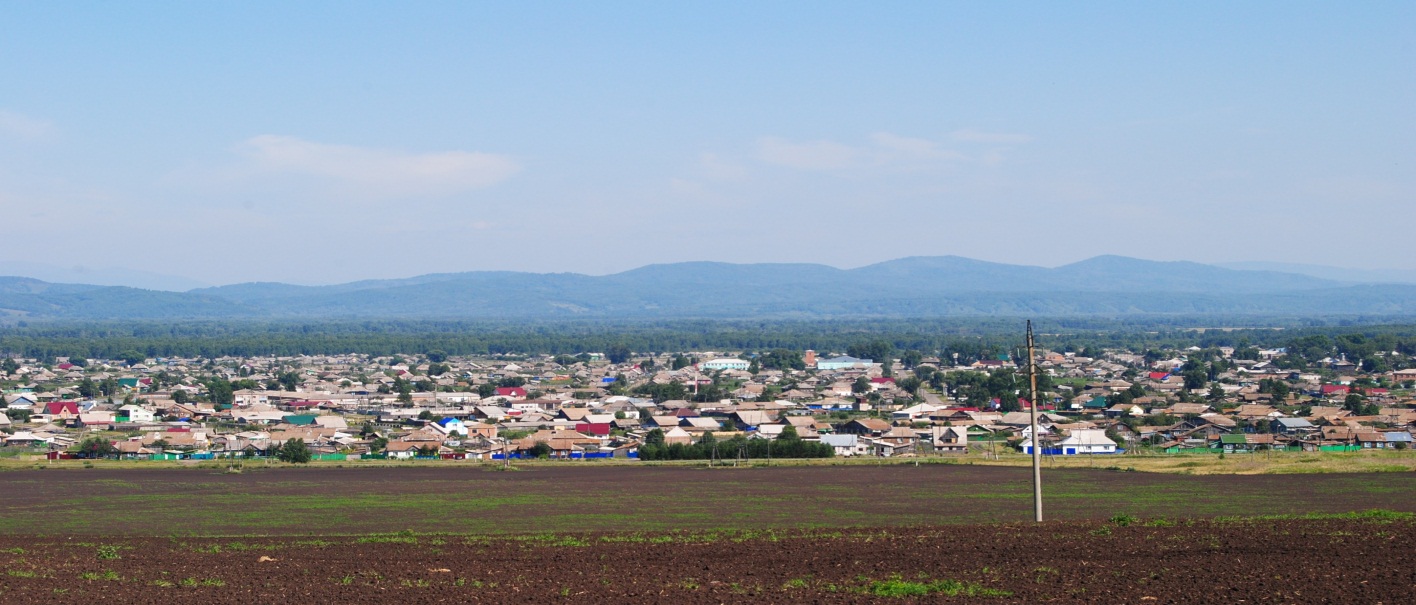 № 11 (339) от 8 октябрь 2021 г.с. КаратузскоеАДМИНИСТРАЦИЯ КАРАТУЗСКОГО СЕЛЬСОВЕТАПОСТАНОВЛЕНИЕО пожарной безопасности на территории Каратузского сельсовета в осенне-зимний период 2021-2022 годы В целях предупреждения пожаров и обеспечения безопасности людей в осенне-зимний период 2021-2022 годов на территории Каратузского сельсовета, в соответствии с Федеральным законом от 6 октября 2003г. №131-ФЗ , № 69-ФЗ «О пожарной безопасности», Правилами пожарной безопасности в лесах, утвержденными постановлением Правительства РФ от 30 июня 2007 года № 417, Лесным кодексом РФ, в целях организации охраны и усиления мер пожарной безопасности на территории Каратузского сельсовета, руководствуясь Уставом Каратузского сельсовета, Каратузского района, Красноярского края, ПОСТАНОВЛЯЮ:1. Утвердить план основных мероприятий по обеспечению и подготовке к осенне-зимнему пожароопасному периоду на территории Каратузского сельсовета в 2021-2022 г, приложение №1.2. Сформировать и утвердить состав патрульных групп на территории Каратузского сельсовета, приложение №2.3. Сформировать и утвердить состав патрульно-манёвренной группы на территории Каратузского сельсовета, приложение №3.4. Подготовить к эксплуатации в пожароопасный осенне-зимний период противопожарное оборудование, средства и спецтехнику. 5. Сформировать и утвердить состав противопожарного оборудования, средств и спецтехники для предотвращения и ликвидации  очагов возгорания на территории Каратузского сельсовета, приложение №4.6. Запретить юридическим лицам, индивидуальным предпринимателям и гражданам выжигание хвороста, лесной подстилки, сухой травы и других лесных горючих материалов на земельных участках, непосредственно примыкающих к лесам, защитным и лесным насаждениям и не отделенных противопожарной минерализованной полосой. 7. Обеспечить в границах населенных пунктов принятие мер по предотвращению неконтролируемого выжигания травы на незакрепленных за юридическими лицами, индивидуальными предпринимателями и гражданами земельных участках.9. Контроль над исполнением настоящего постановления оставляю за собой.10. Настоящее постановление вступает в силу со дня его подписания и подлежит размещению на официальном сайте администрации Каратузского сельсовета, а также публикации в печатном издании органа местного самоуправления Каратузского сельсовета «Каратузский вестник».Приложение № 1 к постановлению № 165 -П от 01.10.2021 года.ПЛАНосновных мероприятий по обеспечению и подготовке к весенне-летнему пожароопасному периоду на территории Каратузского сельсовета в 2021 г.Приложение № 2 к постановлению № 165 -П от 01.10.2021 года.Состав патрульных групп на территории Каратузского сельсовета.1. на территории с. Каратузское.В.В Дмитриев.- инженер по охране труда  администрации Каратузского сельсовета. сот. 8(933)336-74-44 М.Д. Асалбеков – Начальник службы благоустройства администрации Каратузского сельсовета сот.8(908)327-05-522. на территории д. Средний Кужебар.Л.Н. Никифорова – специалист по связям с общественностью сот.8(908)020-66-24Приложение № 3 к постановлению №     -П от 01.10.2021 года.Состав патрульно-манёвренной группы на территории Каратузского сельсовета.1 В.В Дмитриев.- инженер по охране труда администрации Каратузского сельсовета. сот. 8(933)336-74-44 2. М.Д. Асалбеков – Начальник службы благоустройства администрации Каратузского сельсовета. сот.8(908)327-05-523. А.В. Рыженков – техник (электрик) администрации Каратузского сельсовета.4. И.В. Чепкасов – рабочий по благоустройству администрации Каратузского сельсовета.5. А.А. Вилисов – механизатор администрации Каратузского сельсовета.6. С.О. Димитренко – механизатор администрации Каратузского сельсовета.7. В.П. Вилль - водитель администрации Каратузского сельсовета.8. А.В. Порошанов -  рабочий службы благоустройства администрации Каратузского сельсовета.Приложение № 4 к постановлению №       -П от 01.10.2021 года.Состав противопожарного оборудования, средств и спецтехники для предотвращения и ликвидации  очагов возгорания на территории Каратузского сельсовета.1. Трактор МТЗ-82/12. Автомобиль УАЗ - 220693. Трактор ДТ-754. Автомобиль КАМАЗ - 5511 5. Автомобиль ЛАДА НИВА 21114	6. Огнетушители РЛО (16 шт.)7. Мото-опрыскиватель RS 430 (3шт.)8. Пожарная мотопомпа 3шт.9. Прицепное устройство с ёмкостью 1,8м310. Пожарно-спасательный комплекс «Огнеборец»КАРАТУЗСКИЙ СЕЛЬСОВЕТПУБЛИЧНЫЕ СЛУШАНИЯРЕШЕНИЕО рассмотрении проекта решения Каратузского сельского Совета депутатов «О внесении изменений и дополнений в Устав Каратузского сельсовета Каратузского района Красноярского края»Руководствуясь статьей 9 Положения об организации и проведении публичных слушаний в Муниципальном образовании «Каратузский сельсовет», утвержденного Решением Каратузского сельского Совета депутатов от 22.08.2013г. № 18-83 при проведении публичных слушаний по вопросу рассмотрения проекта Решения сельского Совета депутатов «О внесении изменений и дополнений в Устав Каратузского сельсовета Каратузского района Красноярского края» было принято решение:1. Рекомендовать Каратузскому сельскому Совету депутатов на заседании очередной сессии Совета депутатов рассмотреть проект и принять решение «О внесении изменений и дополнений в Устав Каратузского сельсовета Каратузского района Красноярского края», опубликованный в печатном издании органа местного самоуправления Каратузский сельсовет «Каратузский вестник» №11 (337) от 03 сентября 2021г.2. Решение публичных слушаний опубликовать в печатном издании органов местного самоуправления Каратузского сельсовета «Каратузский вестник».КАРАТУЗСКИЙ СЕЛЬСОВЕТПУБЛИЧНЫЕ СЛУШАНИЯРЕШЕНИЕО рассмотрении проекта решения Каратузского сельского Совета депутатов «О внесении изменений в Правила благоустройства территории Каратузского сельсовета, утвержденные решением от 20.03.2020г. №29-208»Руководствуясь статьей 9 Положения об организации и проведении публичных слушаний в Муниципальном образовании «Каратузский сельсовет», утвержденного Решением Каратузского сельского Совета депутатов от 22.08.2013г. № 18-83 при проведении публичных слушаний по вопросу рассмотрения проекта Решения сельского Совета депутатов «О внесении изменений в Правила благоустройства территории Каратузского сельсовета, утвержденные решением от 20.03.2020г. №29-208» было принято решение:1. Рекомендовать Каратузскому сельскому Совету депутатов на заседании очередной сессии Совета депутатов рассмотреть проект и принять решение «О внесении изменений в Правила благоустройства территории Каратузского сельсовета, утвержденные решением от 20.03.2020г. №29-208», опубликованный в печатном издании органа местного самоуправления Каратузский сельсовет «Каратузский вестник» №11 (337) от 03 сентября 2021г.2. Решение публичных слушаний опубликовать в печатном издании органов местного самоуправления Каратузского сельсовета «Каратузский вестник».Выпуск номера подготовила администрация Каратузского сельсовета.Тираж: 50 экземпляров.Адрес: село Каратузское улица Ленина 3001.10.2021г.с. Каратузское№ 165 -ПГлава Каратузского сельсоветаА. А. СаарНаименование мероприятийСрок исполненияОтветственныйОчистка минерализованных полос, свалок, сенокосов, пастбищ от сухой травы опашка территорий.до 15.11.2021г.Асалбеков М.Д.Дмитриев В.ВПроверка и подготовка противопожарного оборудования, средств и спецтехники (средств индивидуальной защиты).до г.Асалбеков М.Д.Проведение разъяснительной работы по соблюдению на подведомственных территориях первичных мер пожарной безопасности.В течении пожароопасного периодаФедосеева О.В.депутаты сельсоветаПроверка готовности добровольной пожарной охраны к тушению пожаровдо г.Дмитриев В.ВРевизия и ремонт источников наружного противопожарного водоснабжения.до г.Дмитриев В.Вс. Каратузское05.10.2021г.Председатель публичных слушанийА.А.СаарСекретарь публичных слушанийЕ.А.Зайкинас. Каратузское05.10.2021г.Председатель публичных слушанийА.А.СаарСекретарь публичных слушаний Е.А.Зайкина